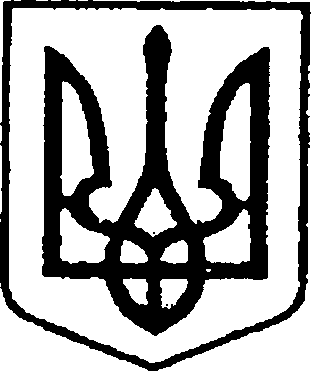 УКРАЇНАЧЕРНІГІВСЬКА ОБЛАСТЬНІЖИНСЬКА МІСЬКА РАДАУПРАВЛІННЯ ЖИТЛОВО-КОМУНАЛЬНОГО ГОСПОДАРСТВА  ТА БУДІВНИЦТВАНАКАЗВід  09 серпня    2022 р.	                 м. Ніжин			            № 22Про затвердження  паспортів бюджетних  програм на 2022 рік		Відповідно до Закону України  «Про Державний бюджет України на 2022 рік» , Правил складання паспортів бюджетних програм місцевих бюджетів та звітів про їх виконання, затверджених наказом Міністерства фінансів України від 26.08.2014 року № 836  « Про деякі питання запровадження програмно-цільового методу складання та виконання та виконання місцевих бюджетів»,  рішення  Ніжинської міської ради VIІI скликання № 6-18/2021  від 21.12.2021 року «  Про   затвердження бюджетних програм місцевого/регіонального значення на 2022 рік,  рішення  Ніжинської міської ради VIІI скликання № 7-18/2021  від 21.12.2021 року « Про бюджет Ніжинської міської територіальної громади на 2022 рік », рішення  Ніжинської міської ради  VIII скликання  № 1-19/2022 від 20.01.2022р. про внесення змін у рішення  № 7-18/2021  від 21.12.2022 року  « Про бюджет Ніжинської міської територіальної громади на 2022 рік », рішення  Ніжинської міської ради  VIII скликання  № 6-20/2022 від 24.02.2022р. про внесення змін у рішення  № 7-18/2021  від 21.12.2022 року « Про бюджет Ніжинської міської територіальної громади на 2022 рік », рішення виконавчого комітету Ніжинської міської ради № 83 від 14.04.2022 року, рішення виконавчого комітету Ніжинської міської ради № 87 від 21.04.2022 року, рішення виконавчого комітету Ніжинської міської ради № 94 від 05.05.2022 року, рішення виконавчого комітету Ніжинської міської ради № 103 від 12.05.2022 року, рішення виконавчого комітету Ніжинської міської ради № 112 від 30.05.2022 року,  рішення виконавчого комітету Ніжинської міської ради № 125  від 02.06.2022 року, рішення виконавчого комітету Ніжинської міської ради № 151  від 23.06.2022 року, рішення виконавчого комітету Ніжинської міської ради № 162 від 30.06.2022 року, рішення виконавчого комітету Ніжинської міської ради № 173 від 05.07.2022 року,  рішення виконавчого комітету Ніжинської міської ради № 185 від 14.07.2022 року, розпорядження міського голови № 151 від 20.07.2022 року, рішення виконавчого комітету Ніжинської міської ради № 224 від 03.08.2022 рокунаказую :Затвердити паспорти  бюджетноих  програм на 2022 рік управління житлово-комунального господарства та будівництва Ніжинської міської ради по КПКВ  1216011, 1216020, 1216030, 1216071, 1217330, 1217461, 1217640, 1217670, 1218110.1217130, 1217350 – витратили чинність.Начальник УЖКГ та будівництва			          Анатолій КУШНІРЕНКО